Государственное бюджетное общеобразовательное учреждениеСамарской области основная общеобразовательная школа № 21города Новокуйбышевска городского округа НовокуйбышевскСамарской области(Структурное подразделение «Детский сад» Дружная семейка»)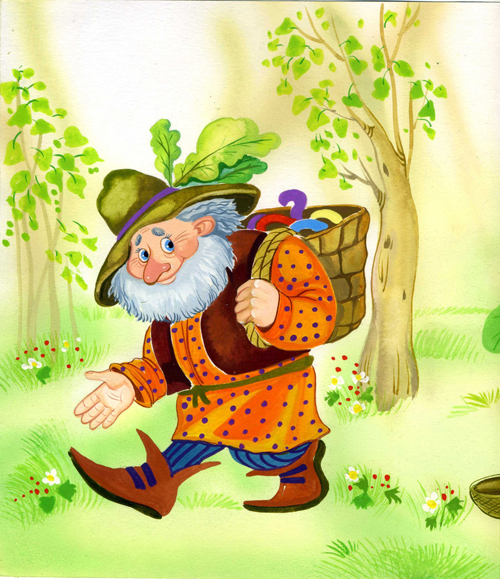 в средних группах «Ягодка» и «Василёк»Физкультурное развлечение «В гости к Лесовику»Воспитатель: Ребята, сегодня мы свами отправимся в лес к лесовику. Готовы? Давайте встанем с вами в кружок. 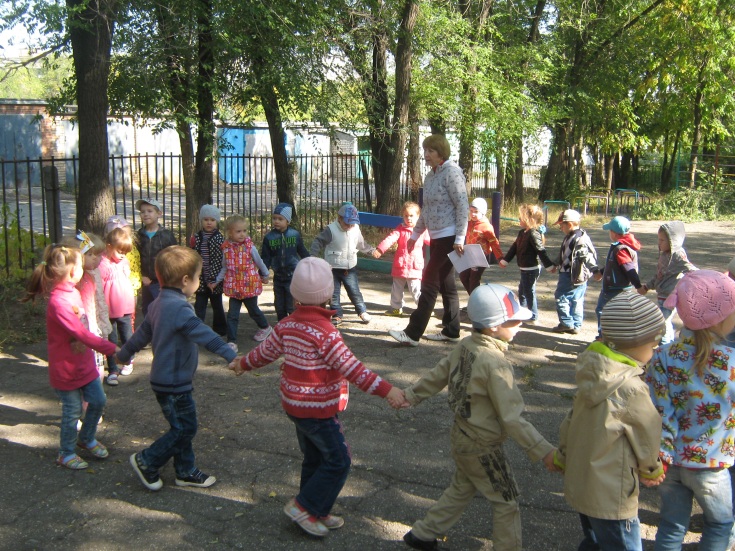 Собрались все дети в круг. Я - твой друг и ты мой - друг! 
Дружно за руки возьмемся. И друг другу улыбнемся. Мы по кругу пойдем и в лес попадем. 
                                           Игра «Мы топаем ногами»Мы топаем ногами, топ-топ-топ. 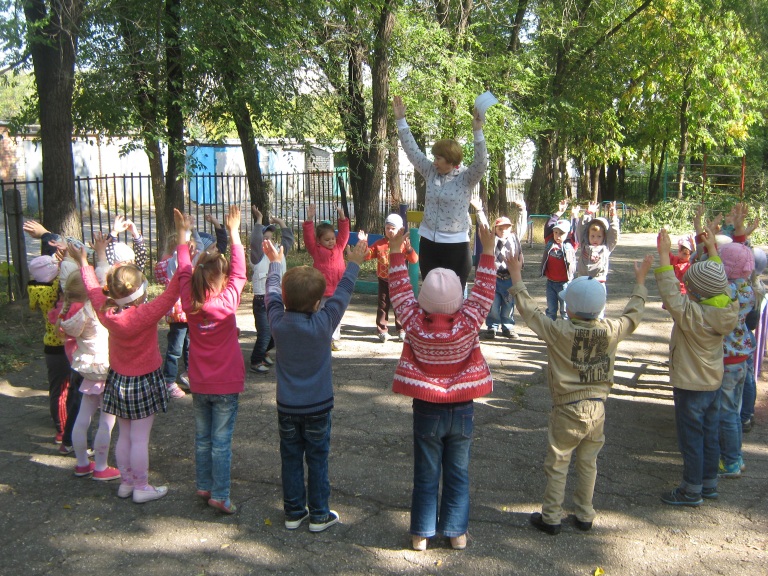 Мы хлопаем руками, хлоп-хлоп-хлоп. 
Мы руки поднимаем и на носках идем. 
Мы руки опускаем, на пяточках идем. 
Мы лужу, перепрыгнем прык-прык-прык. 
Мы на лошадке скачем. А теперь мы побежали, и нисколько не устали. Ребята, посмотрите мы в лес пришли. А какое сейчас время года? Ответы детей.Правильно, осень богатая красками время. Посмотрите, каких цветов листья на 
деревьях. (Ответы детей) Молодцы, теперь слушайте задание каждый получает 
платочек определенного цвета: красный, желтый, зеленый, синий, как я подниму 
платочек желтого цвета ко мне подбегут ребята с желтыми платочками, если подниму 
красного цвета, ко мне подбегут ребята с платочками красного цвета. Понятно 
задание? 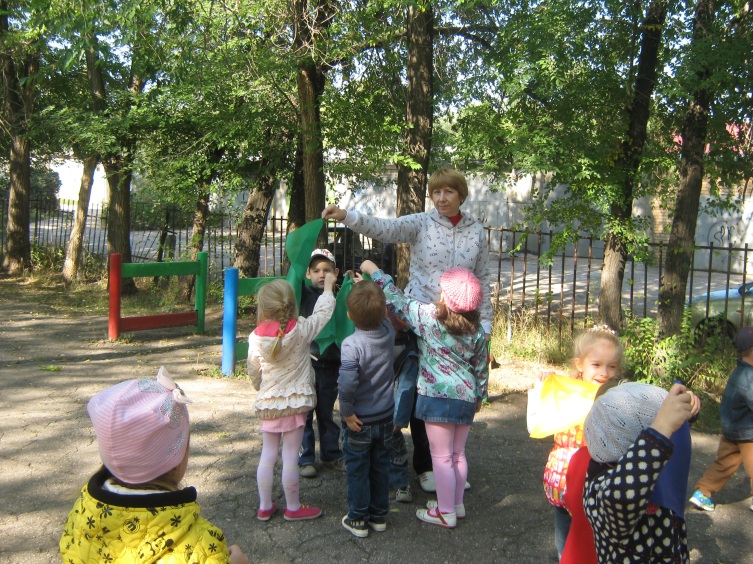 Подвижная игра «Разноцветные платочки»Воспитатель: -Куда же нам идти дальше? Кто нам поможет найти дорогу к Лесовику? Вот пчёлка летит, давайте её спросим. 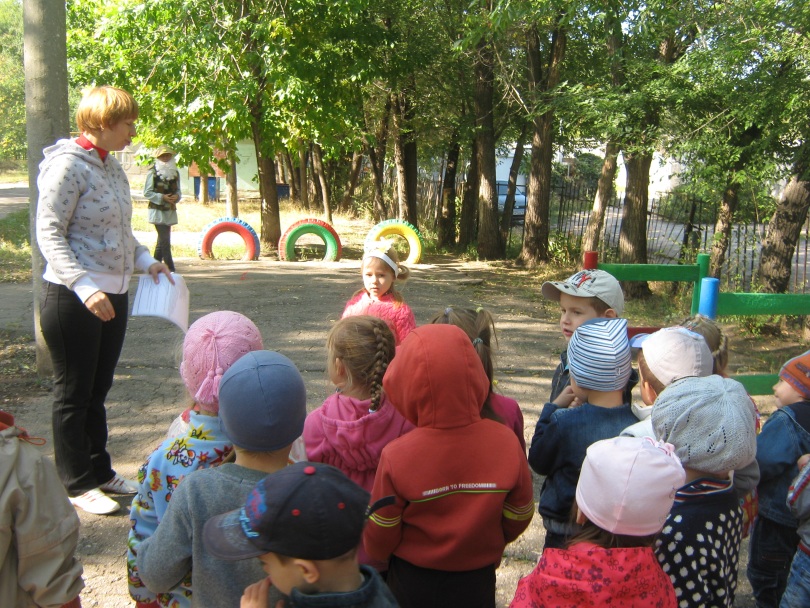 Пчёлка-пчёлка, расскажи, Пчёлка-пчёлка, покажи, Как найти дорожку К Лесовику в сторожку? Пчела: Рассказать не расскажу, а дорогу покажу. Я несу мёд Лесовику. Куда я 
полечу, туда и вы бегите. Пчелка вместе с детьми бежит, огибая и преодолевая 
расставленные препятствия. 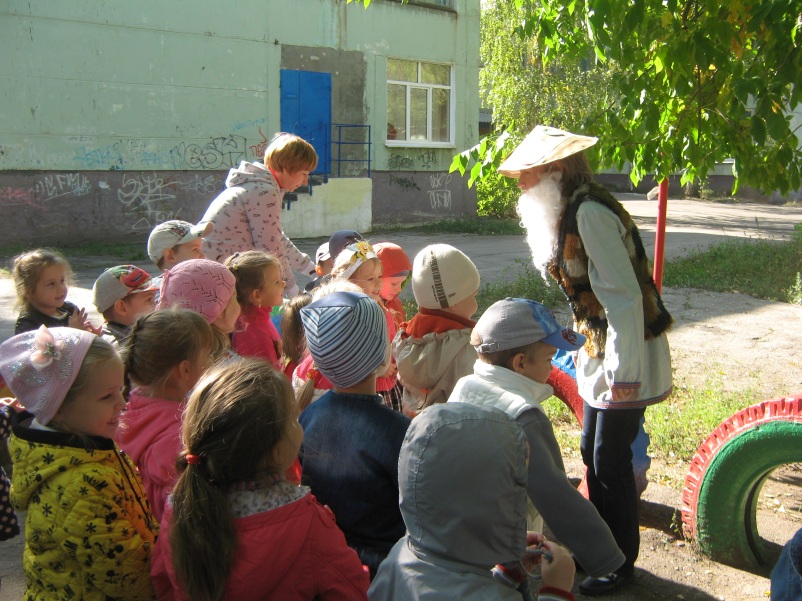 Пчела:  Вот и дом Лесовика. Лесовик:  Здравствуйте, дети! Да как же вы мой домик нашли? Кто вам дорогу указал? Не устали? Тогда давайте поиграем 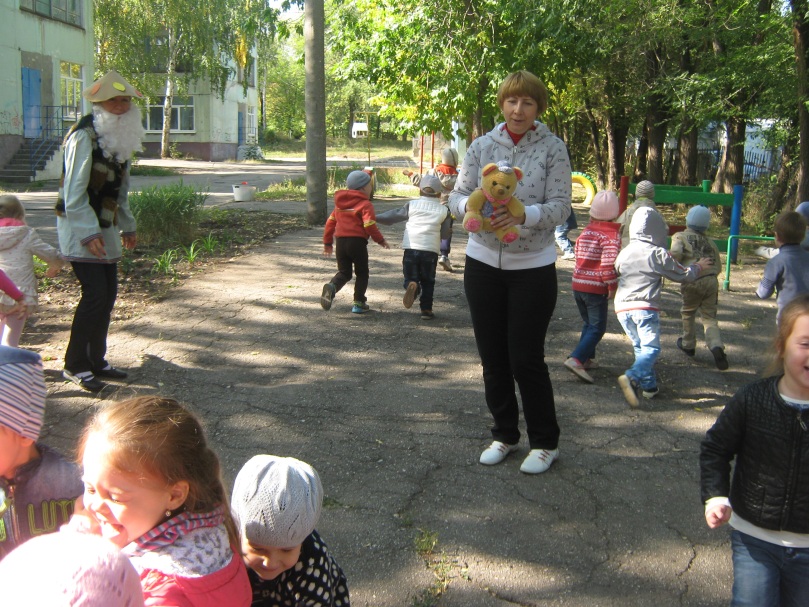 Подвижная игра «Медведя мы будили»(Дети встают в круг, в центре сидит медведь-игрушка)Как - то мы в лесу гуляли 
И медведя увидали. Он под деревом сидит И тихонечко храпит.Мы вокруг него ходилиИ медведя мы будили:Ну-ка, Мишенька, вставайИ ребяток догоняй!Лесовик: У меня в лесу много зверей живет, поможем им к зиме готовиться? Белке – шишек наберем и в дупло набросаем.Дети собирают рассыпанные шишки, затем забрасывают их в корзину - дупло.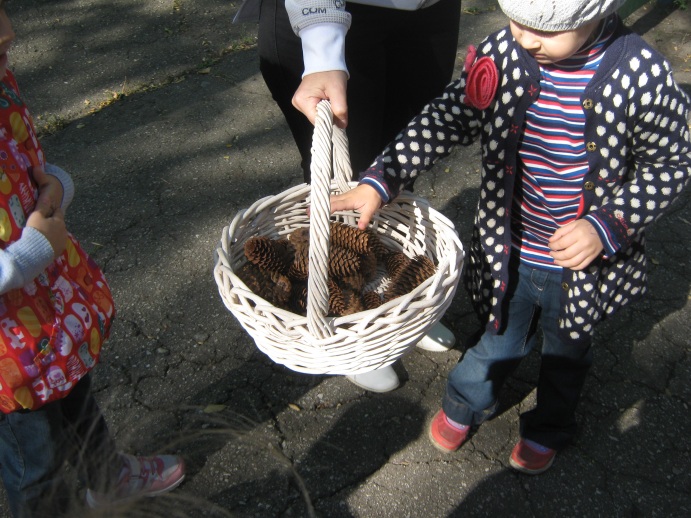 Лесовик: Молодцы! Помогли белке. А сейчас грибы поищем и соберем для ежа.Дети собирают муляжи грибов и складывают их в корзину.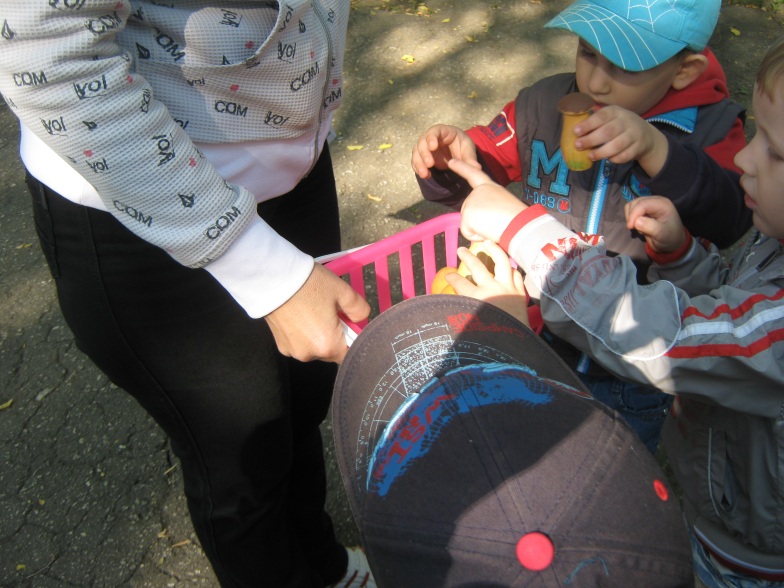 Воспитатель: Сколько добрых лиц вокруг! 
Эй, ребята, шире круг! Приглашаю танцевать Шумно, весело плясать. Танец «Барбарики»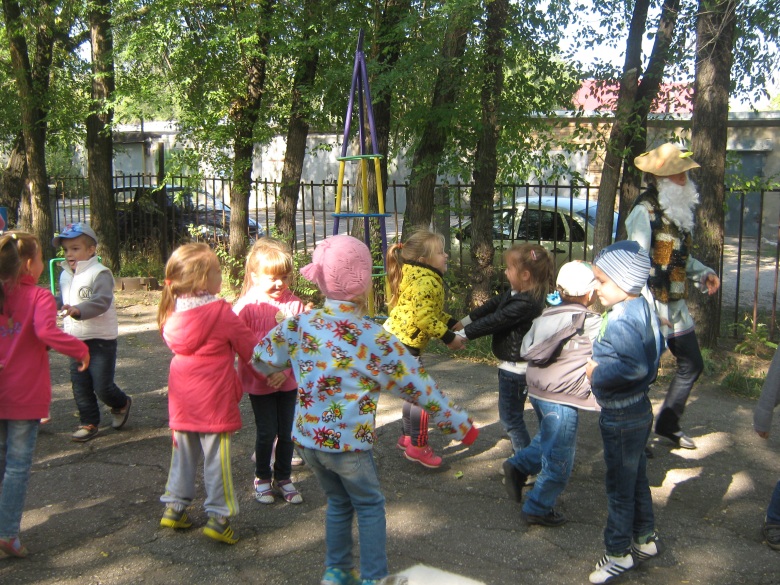 Лесовик: Спасибо вам, ребята. Порадовали вы меня. И я не могу вас отпустить без гостинцев. Тут моя корзинка где - то. Неподалеку стоит накрытая корзинка с яблоками. Лесовик берет ее, показывает содержимое детям. Воспитатель:   Будет в группе - пир горой,                           Ну, а нам - пора домой! 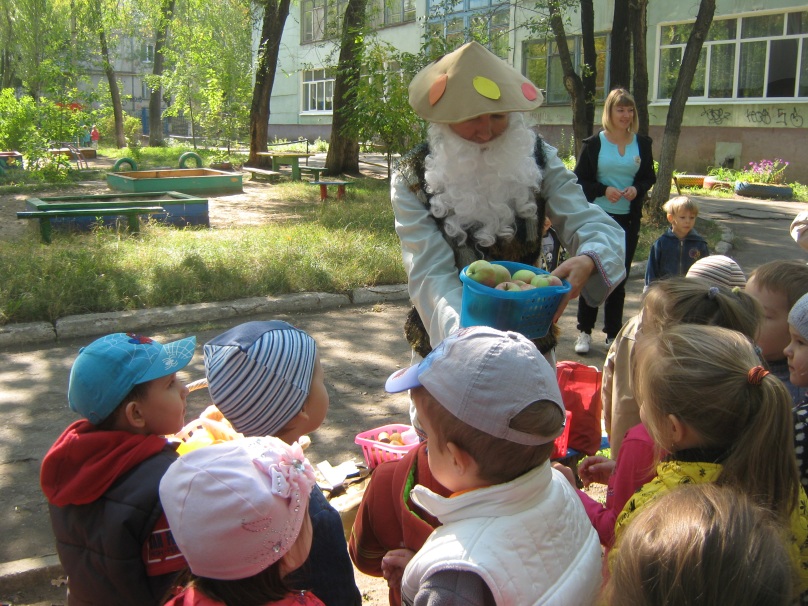 Лесовик прощается, отдает корзину воспитателю и уходит. 